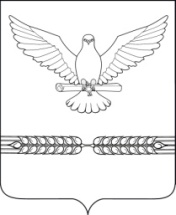 СОВЕТСТАРОЛЕУШКОВСКОГО СЕЛЬСКОГО ПОСЕЛЕНИЯ ПАВЛОВСКОГО РАЙОНАР Е Ш Е Н И Еот 03.12.2020		                         	                                          	№ 21/65ст-ца СтаролеушковскаяО внесении изменений в решение Совета Старолеушковского сельского поселения Павловского района от 3 сентября 2020 года № 18/55 «Об утверждении Реестра муниципального имущества Старолеушковского сельского поселения Павловского района» В соответствии с решением Совета Старолеушковского сельского поселения Павловского района от 22 сентября 2016 года № 30/98 «Об утверждении Положения о порядке владения, пользования и распоряжения муниципальным имуществом Старолеушковского сельского поселения Павловского района» и постановлением администрации Старолеушковского сельского поселения Павловского района от 25 ноября 2020 года № 166 «О передаче муниципального имущества Старолеушковского сельского поселения  муниципальному казенному предприятию жилищно-коммунального хозяйства «Старолеушковское сельское поселение» Павловского района в безвозмездное пользование», Совет Старолеушковского сельского поселения Павловского района р е ш и л:1. Внести в решение Совета Старолеушковского сельского поселения Павловского района от 3 сентября 2020 года № 18/55 «Об утверждении Реестра муниципального имущества Старолеушковского сельского поселения Павловского района» следующие изменения:- исключить из раздела «Муниципальное движимое имущество» (в реестре за номером 33) водонапорную башню Рожновского 25 м3, расположенную по адресу: Краснодарский край, Павловский район, станица Старолеушковская, улица Кузнечная, стоимостью 462 300 (четыреста шестьдесят две тысячи триста) рублей в связи с передачей данного имущества муниципальному казенному предприятию жилищно-коммунального хозяйства «Старолеушковское сельское поселение» Павловского района в безвозмездное пользование.Решение вступает в силу со дня его подписания и распространяется на отношения, возникшие с 25 ноября 2020 года.Глава Старолеушковского сельскогопоселения Павловского района 					             Р.М.Чепилов